Муниципальное бюджетное дошкольное образовательное учреждение  детский сад № 18 «Солнышко».КОНСПЕКТ  НЕПОСРЕДСТВЕННО – ОБРАЗОВАТЕЛЬНОЙ ДЕЯТЕЛЬНОСТИ ИНТЕГРИРОВАННОГО ЗАНЯТИЯ В СРЕДНЕЙ ГРУППЕ НА ТЕМУ: « ПОЛЕЗНЫЕ ОВОЩИ»Автор: воспитатель Соколова А. С.г. Приморско – Ахтарск2016г.Интеграция образовательных областей: познавательная, художественное творчество, чтение художественной литературы,  развитие речи.Виды детской деятельности: игровая, продуктивная, коммуникативная, познавательно-исследовательская, восприятие худ.литературы.Программное содержание:1. Формировать у детей представления об отличительных особенностях овощей, умение называть овощи и различать их по внешнему виду их пользе употребления в сыром виде и применении, как лечебных средств.2. Учить детей употреблять в речи существительные с обобщающим значением «овощи»3. Воспитывать у детей желание поддерживать свой организм витаминизированной пищей, а в частности свежими овощами.Планируемые результаты: умеет поддерживать беседу, высказывать свою точку зрения; выражает положительные эмоции( интерес, радость, восхищение) при прочтении стихотворения об овощах; владеет навыками самообслуживания.Материалы и оборудование: картинки с изображением овощей,корзина с мытыми овощами (по 2-3 плода картофеля, моркови, свёклы, кочан капусты, пучок петрушки, горох в стручках). Миска, сахар, сметана, терка для овощей, косынка и фартук. Муляжи овощей.Предварительная работа: рассматривание овощей, иллюстраций; чтение стихов, потешек об овощах; дидактические игры; пальчиковая гимнастика, экскурсия в огород, сюжетно-ролевая игра нового типа: «В супермаркете», «Семья»Место проведения: групповое помещение.Ход занятия:1.Организационный моментВоспитатель: Ребята, посмотрите-ка, что сегодня я вам принесла (показывает корзину с овощами).Что это? (Дети отвечают). Послушайте загадки про овощи. Кто загадку отгадает, сразу овощ получает!Слушайте!«Вверху зелено, внизу красно, в землю вросло. (Морковь)«Круглый бок, желтый бок, растет на грядке колобок.Врос в землю крепко. Что это? (Репка)«Как надела сто рубах, захрустела на зубах». (Капуста)«Он никогда и никого не обижал на свете.Чего же плачут от него и взрослые и дети? (Лук)Закопали в землю в мае и сто дней не вынимали,А копать под осень стали – не одну нашли, а десять! (Картошка)«Маленький, горький, луку брат. (Чеснок)«Как на нашей грядке выросли загадки –Крепкие, зеленые, хороши – соленые». (Огурцы)«Как на нашей грядке выросли загадки    –Сочные да крупные, вот такие круглые.Летом зеленеют, осенью краснеют». (Помидоры)«Над землей трава, под землей – алая голова». (Свекла)Воспитатель: «Ай да молодцы какие, все овощи назвали, все овощи узнали, а теперь пора и песню спеть!Музыкальная физкультминутка на русскую народную песню «Урожайная».Воспитатель: « Ух, какой у нас урожай богатый получился!А вы знаете, овощи очень важны для каждого человека, их необходимо есть каждый день и все потому, что в них содержатся все необходимые витамины для здоровья. Давайте поиграем и выясним, чем полезны овощи».Дидактическая игра: «Чудесный мешочек». Воспитатель в ходе игры рассказывает о каждом овоще, его полезных свойствах.«Вот капуста белая, вкусная и спелая                                                                                                                                              Она дождями умывалась                                                                                                                                                                        В триста платьев одевалась                                                                                                                                                                    Вот какая капуста!                                                                                                                                                                 Все листочки сидят густо!»                                                                                                                       Воспитатель: Очень полезный продукт – много витаминов.  Пей сок капусты и сон будет кркпкий и сладкий. Капустный лист приложи к голове и она болеть перестанет.«Ты кругла и крепка, тёмно – красные бока,                                                                                                         Свёкла молодая, сладкая такая,                                                                                                                                              Ты годишься на обед и в борщи и в винегрет!                                                                                                                                Воспитатель: Свёкла очень хороша, витаминов очень много.«Вот картошка – объеденье.                                                                                                                                     Крахмалистая, да развалистая                                                                                                                             Без неё, нет, нет, не получится обед!»Воспитатель:картошкой лечат горлышко, а еще ее прикладывают к ожогам.«Вот морковка сладкая выросла на грядке.                                                                                                                               Она листву на солнце грела,                                                                                                                                                    Покраснела и созрела                                                                                                                                                   Кто морковные пьёт соки,                                                                                                                                                                            У того румяные щёки».                                                                                                                                                        Воспитатель: пей всегда морковный сок и грызи морковку, будут зубки здоровые и крепкие, и расти будете сильными и ловкими.Воспитатель: «Ребята, а вы знаете, к нам в детский сад каждый день привозят свежие овощи.  Наши повара готовят на кухне прекрасные, вкусные супы и салаты из овощей, полезные для здоровья. Но, сегодня у них столько работы, что еле успевают справляться. Я, предлагаю вам сегодня помочь поварам и  приготовить салат «Витаминный» самостоятельно. Для начала, мы оденем фартуки и косынки и вспомним с вами рецепт салата.Пальчиковая гимнастика«Мы морковку моем, моем, моем, моемМы морковку трем, трем, трем, трем.Сахарком ее посыпем,И, сметаной польем.Вот какой у нас салат, витаминами богат!»Воспитатель: Рецепт мы вспомнили, все продукты на столе. Теперь помоем руки и приступим к работе. Натрем на терке морковь  и заправим наш салат сметаной и сахаром по вкусу, затем выложим наше блюдо в красивые вазочки и угостим друг друга.  Спасибо вам за работу! Будьте здоровы!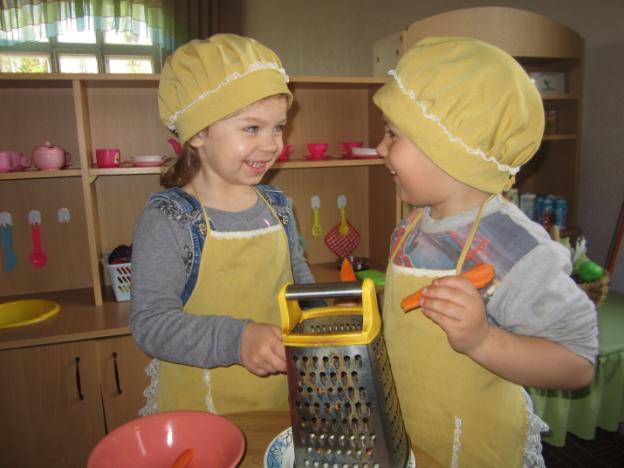 